Europass Mobility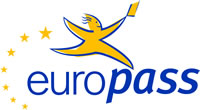 Europass MobilityEuropass MobilityEuropass MobilityEuropass MobilityEuropass MobilityEuropass MobilityEuropass MobilityEuropass MobilityEuropass MobilityEuropass MobilityEuropass Mobility1.  This Europass Mobility document is awarded to1.  This Europass Mobility document is awarded to1.  This Europass Mobility document is awarded to1.  This Europass Mobility document is awarded to1.  This Europass Mobility document is awarded to1.  This Europass Mobility document is awarded to1.  This Europass Mobility document is awarded to1.  This Europass Mobility document is awarded to1.  This Europass Mobility document is awarded to1.  This Europass Mobility document is awarded toSurname(s)Surname(s)Surname(s)Surname(s)First name(s)First name(s)First name(s)First name(s)Photograph(1) (*)…………(2) (*)………(4)Address (house number, street name, postcode, city, country)Address (house number, street name, postcode, city, country)Address (house number, street name, postcode, city, country)Address (house number, street name, postcode, city, country)Address (house number, street name, postcode, city, country)Address (house number, street name, postcode, city, country)Address (house number, street name, postcode, city, country)Address (house number, street name, postcode, city, country)(3)Ulica a č.PSČ a mestoUlica a č.PSČ a mestoUlica a č.PSČ a mestoUlica a č.PSČ a mestoUlica a č.PSČ a mestoUlica a č.PSČ a mestoUlica a č.PSČ a mestoUlica a č.PSČ a mesto(3)Ulica a č.PSČ a mestoUlica a č.PSČ a mestoUlica a č.PSČ a mestoUlica a č.PSČ a mestoUlica a č.PSČ a mestoUlica a č.PSČ a mestoUlica a č.PSČ a mestoUlica a č.PSČ a mesto(3)Ulica a č.PSČ a mestoUlica a č.PSČ a mestoUlica a č.PSČ a mestoUlica a č.PSČ a mestoUlica a č.PSČ a mestoUlica a č.PSČ a mestoUlica a č.PSČ a mestoUlica a č.PSČ a mestoDate of birthDate of birthDate of birthNationalityNationalitySignature of the holderSignature of the holderSignature of the holder(5)00000000(6)SlovakSlovak(7) ddmmyyyy(6)(7) NB : Headings marked with an asterisk are mandatory.NB : Headings marked with an asterisk are mandatory.NB : Headings marked with an asterisk are mandatory.NB : Headings marked with an asterisk are mandatory.NB : Headings marked with an asterisk are mandatory.NB : Headings marked with an asterisk are mandatory.NB : Headings marked with an asterisk are mandatory.NB : Headings marked with an asterisk are mandatory.NB : Headings marked with an asterisk are mandatory.NB : Headings marked with an asterisk are mandatory.2.  This Europass Mobility document is issued by2.  This Europass Mobility document is issued by2.  This Europass Mobility document is issued by2.  This Europass Mobility document is issued by2.  This Europass Mobility document is issued by2.  This Europass Mobility document is issued byName of the issuing organisationName of the issuing organisationName of the issuing organisationName of the issuing organisationName of the issuing organisationName of the issuing organisation(8) (*)The  of  in The  of  in The  of  in The  of  in The  of  in The  of  in Europass Mobility numberIssuing dateIssuing dateIssuing dateIssuing date(9) (*)(10) (*)(9) (*)(10) (*)ddmmyyyyNB : Headings marked with an asterisk are mandatory.NB : Headings marked with an asterisk are mandatory.NB : Headings marked with an asterisk are mandatory.NB : Headings marked with an asterisk are mandatory.NB : Headings marked with an asterisk are mandatory.NB : Headings marked with an asterisk are mandatory.Explanatory noteEuropass Mobility is a standard European document, which records details the contents and the results - in terms of skills and competences or of academic achievements - of a period that a person of whatever age, educational level and occupational status has spent in another European country (UE/EFTA/EEA and candidate countries) for learning purposes.The Europass Mobility was established by the decision of the European Parliament and of the Council of 00 Aaaa 2004 on a single framework for the transparency of qualifications and competences (Europass) - 2004/xxx/EC.For more information on Europass, including on the Europass curriculum vitae and the Europass language Passport: http://europass.cedefop.eu.int© European Communities 20043.  The partner organisations of the Europass Mobility experience (No ) are3.  The partner organisations of the Europass Mobility experience (No ) are3.  The partner organisations of the Europass Mobility experience (No ) areSending partner (organisation initiating the mobility experience in the country of origin)Sending partner (organisation initiating the mobility experience in the country of origin)Sending partner (organisation initiating the mobility experience in the country of origin)Name, type (if relevant faculty/department) and addressStamp and/or signature(11) (*)The  of  in Dolnozemská cesta 1 852 35 (12) (*)Surname(s) and first name(s) of reference person/mentor (if relevant of ECTS departmental coordinator)Title/position(13)Dávid Bocko(14)International Mobility DepartmentTelephoneE-mail(15)+421 2 6729 5386(16)david.bocko@euba.skHost partner (organisation receiving the holder of the Europass Mobility document in the host country)Host partner (organisation receiving the holder of the Europass Mobility document in the host country)Host partner (organisation receiving the holder of the Europass Mobility document in the host country)Name, type (if relevant faculty/department) and addressStamp and/or signature(17) (*)…(18) (*)Surname(s) and first name(s) of reference person/mentor (if relevant of ECTS departmental coordinator)Title/position(19) (*)(20)TelephoneE-mail(21)(22)NB : This table is not valid without the stamps of the two partner organisations and/or the signatures of the two reference persons/mentors. Headings marked with an asterisk are mandatory.NB : This table is not valid without the stamps of the two partner organisations and/or the signatures of the two reference persons/mentors. Headings marked with an asterisk are mandatory.NB : This table is not valid without the stamps of the two partner organisations and/or the signatures of the two reference persons/mentors. Headings marked with an asterisk are mandatory.4.  Description of the Europass Mobility experience (No )4.  Description of the Europass Mobility experience (No )4.  Description of the Europass Mobility experience (No )4.  Description of the Europass Mobility experience (No )4.  Description of the Europass Mobility experience (No )4.  Description of the Europass Mobility experience (No )4.  Description of the Europass Mobility experience (No )4.  Description of the Europass Mobility experience (No )4.  Description of the Europass Mobility experience (No )4.  Description of the Europass Mobility experience (No )Objective of the Europass Mobility experience  Objective of the Europass Mobility experience  Objective of the Europass Mobility experience  Objective of the Europass Mobility experience  Objective of the Europass Mobility experience  Objective of the Europass Mobility experience  Objective of the Europass Mobility experience  Objective of the Europass Mobility experience  Objective of the Europass Mobility experience  Objective of the Europass Mobility experience  (23)To enable the students verify and fill in their knowledge gained in his/ her study at University of Economics with practical experience as well as to improve their language skills.To enable the students verify and fill in their knowledge gained in his/ her study at University of Economics with practical experience as well as to improve their language skills.To enable the students verify and fill in their knowledge gained in his/ her study at University of Economics with practical experience as well as to improve their language skills.To enable the students verify and fill in their knowledge gained in his/ her study at University of Economics with practical experience as well as to improve their language skills.To enable the students verify and fill in their knowledge gained in his/ her study at University of Economics with practical experience as well as to improve their language skills.To enable the students verify and fill in their knowledge gained in his/ her study at University of Economics with practical experience as well as to improve their language skills.To enable the students verify and fill in their knowledge gained in his/ her study at University of Economics with practical experience as well as to improve their language skills.To enable the students verify and fill in their knowledge gained in his/ her study at University of Economics with practical experience as well as to improve their language skills.To enable the students verify and fill in their knowledge gained in his/ her study at University of Economics with practical experience as well as to improve their language skills.To enable the students verify and fill in their knowledge gained in his/ her study at University of Economics with practical experience as well as to improve their language skills.Initiative during which the Europass Mobility experience is completed, if applicableInitiative during which the Europass Mobility experience is completed, if applicableInitiative during which the Europass Mobility experience is completed, if applicableInitiative during which the Europass Mobility experience is completed, if applicableInitiative during which the Europass Mobility experience is completed, if applicableInitiative during which the Europass Mobility experience is completed, if applicableInitiative during which the Europass Mobility experience is completed, if applicableInitiative during which the Europass Mobility experience is completed, if applicableInitiative during which the Europass Mobility experience is completed, if applicableInitiative during which the Europass Mobility experience is completed, if applicable(24)Erasmus – student’s mobility – placement abroadErasmus – student’s mobility – placement abroadErasmus – student’s mobility – placement abroadErasmus – student’s mobility – placement abroadErasmus – student’s mobility – placement abroadErasmus – student’s mobility – placement abroadErasmus – student’s mobility – placement abroadErasmus – student’s mobility – placement abroadErasmus – student’s mobility – placement abroadErasmus – student’s mobility – placement abroadQualification (certificate, diploma or degree) to which the education or training  leads, if anyQualification (certificate, diploma or degree) to which the education or training  leads, if anyQualification (certificate, diploma or degree) to which the education or training  leads, if anyQualification (certificate, diploma or degree) to which the education or training  leads, if anyQualification (certificate, diploma or degree) to which the education or training  leads, if anyQualification (certificate, diploma or degree) to which the education or training  leads, if anyQualification (certificate, diploma or degree) to which the education or training  leads, if anyQualification (certificate, diploma or degree) to which the education or training  leads, if anyQualification (certificate, diploma or degree) to which the education or training  leads, if anyQualification (certificate, diploma or degree) to which the education or training  leads, if any(25)----------Community or mobility programme involved, if anyCommunity or mobility programme involved, if anyCommunity or mobility programme involved, if anyCommunity or mobility programme involved, if anyCommunity or mobility programme involved, if anyCommunity or mobility programme involved, if anyCommunity or mobility programme involved, if anyCommunity or mobility programme involved, if anyCommunity or mobility programme involved, if anyCommunity or mobility programme involved, if any(26)Erasmus – student’s mobility – placement abroadErasmus – student’s mobility – placement abroadErasmus – student’s mobility – placement abroadErasmus – student’s mobility – placement abroadErasmus – student’s mobility – placement abroadErasmus – student’s mobility – placement abroadErasmus – student’s mobility – placement abroadErasmus – student’s mobility – placement abroadErasmus – student’s mobility – placement abroadErasmus – student’s mobility – placement abroadDuration of the Europass Mobility experienceDuration of the Europass Mobility experienceDuration of the Europass Mobility experienceDuration of the Europass Mobility experienceDuration of the Europass Mobility experienceDuration of the Europass Mobility experienceDuration of the Europass Mobility experienceDuration of the Europass Mobility experienceDuration of the Europass Mobility experienceDuration of the Europass Mobility experience(27) (*)From00000000(28) (*)To00000000ddmmyyyyddmmyyyyNB : Headings marked with an asterisk are mandatory.NB : Headings marked with an asterisk are mandatory.NB : Headings marked with an asterisk are mandatory.NB : Headings marked with an asterisk are mandatory.NB : Headings marked with an asterisk are mandatory.NB : Headings marked with an asterisk are mandatory.NB : Headings marked with an asterisk are mandatory.NB : Headings marked with an asterisk are mandatory.NB : Headings marked with an asterisk are mandatory.NB : Headings marked with an asterisk are mandatory.5.a  Description of skills and competences acquired during the Europass Mobility experience (No )5.a  Description of skills and competences acquired during the Europass Mobility experience (No )5.a  Description of skills and competences acquired during the Europass Mobility experience (No )5.a  Description of skills and competences acquired during the Europass Mobility experience (No )5.a  Description of skills and competences acquired during the Europass Mobility experience (No )5.a  Description of skills and competences acquired during the Europass Mobility experience (No )5.a  Description of skills and competences acquired during the Europass Mobility experience (No )Activities/tasks carried outActivities/tasks carried outActivities/tasks carried outActivities/tasks carried outActivities/tasks carried outActivities/tasks carried outActivities/tasks carried out(29a) (*)Job-related skills and competences acquiredJob-related skills and competences acquiredJob-related skills and competences acquiredJob-related skills and competences acquiredJob-related skills and competences acquiredJob-related skills and competences acquiredJob-related skills and competences acquired(30a)Language skills and competences acquired (if not included under 'Job-related skills and competences')Language skills and competences acquired (if not included under 'Job-related skills and competences')Language skills and competences acquired (if not included under 'Job-related skills and competences')Language skills and competences acquired (if not included under 'Job-related skills and competences')Language skills and competences acquired (if not included under 'Job-related skills and competences')Language skills and competences acquired (if not included under 'Job-related skills and competences')Language skills and competences acquired (if not included under 'Job-related skills and competences')(31a)Computer skills and competences acquired (if not included under 'Job-related skills and competences')Computer skills and competences acquired (if not included under 'Job-related skills and competences')Computer skills and competences acquired (if not included under 'Job-related skills and competences')Computer skills and competences acquired (if not included under 'Job-related skills and competences')Computer skills and competences acquired (if not included under 'Job-related skills and competences')Computer skills and competences acquired (if not included under 'Job-related skills and competences')Computer skills and competences acquired (if not included under 'Job-related skills and competences')(32a)Organisational skills and competences acquired (if not included under 'Job-related skills and competences')Organisational skills and competences acquired (if not included under 'Job-related skills and competences')Organisational skills and competences acquired (if not included under 'Job-related skills and competences')Organisational skills and competences acquired (if not included under 'Job-related skills and competences')Organisational skills and competences acquired (if not included under 'Job-related skills and competences')Organisational skills and competences acquired (if not included under 'Job-related skills and competences')Organisational skills and competences acquired (if not included under 'Job-related skills and competences')(33a)Social skills and competences acquired (if not included under 'Job-related skills and competences')Social skills and competences acquired (if not included under 'Job-related skills and competences')Social skills and competences acquired (if not included under 'Job-related skills and competences')Social skills and competences acquired (if not included under 'Job-related skills and competences')Social skills and competences acquired (if not included under 'Job-related skills and competences')Social skills and competences acquired (if not included under 'Job-related skills and competences')Social skills and competences acquired (if not included under 'Job-related skills and competences')(34a)Other skills and competences acquiredOther skills and competences acquiredOther skills and competences acquiredOther skills and competences acquiredOther skills and competences acquiredOther skills and competences acquiredOther skills and competences acquired(35a)DateDateDateSignature of the reference person/mentorSignature of the holder(36a) (*)(37a) (*)(38a) (*)dd mm yyyy(37a) (*)(38a) (*)NB : This table is not valid without the signatures of the mentor and of the holder of the Europass Mobility.Headings marked with an asterisk are mandatory.NB : This table is not valid without the signatures of the mentor and of the holder of the Europass Mobility.Headings marked with an asterisk are mandatory.NB : This table is not valid without the signatures of the mentor and of the holder of the Europass Mobility.Headings marked with an asterisk are mandatory.NB : This table is not valid without the signatures of the mentor and of the holder of the Europass Mobility.Headings marked with an asterisk are mandatory.NB : This table is not valid without the signatures of the mentor and of the holder of the Europass Mobility.Headings marked with an asterisk are mandatory.NB : This table is not valid without the signatures of the mentor and of the holder of the Europass Mobility.Headings marked with an asterisk are mandatory.NB : This table is not valid without the signatures of the mentor and of the holder of the Europass Mobility.Headings marked with an asterisk are mandatory.NB : This table is not valid without the signatures of the mentor and of the holder of the Europass Mobility.Headings marked with an asterisk are mandatory.NB : This table is not valid without the signatures of the mentor and of the holder of the Europass Mobility.Headings marked with an asterisk are mandatory.